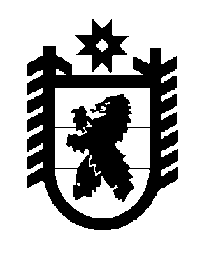 Российская Федерация Республика Карелия    ПРАВИТЕЛЬСТВО РЕСПУБЛИКИ КАРЕЛИЯПОСТАНОВЛЕНИЕот  14 мая 2018 года № 173-Пг. Петрозаводск О внесении изменения в Положение о Министерстве имущественных и земельных отношений Республики КарелияПравительство Республики Карелия п о с т а н о в л я е т:Внести в пункт 9 Положения о Министерстве имущественных и земельных отношений Республики Карелия, утвержденного постановлением Правительства Республики Карелия от 2 ноября 2017 года № 390-П                            «Об утверждении Положения о Министерстве имущественных и земельных отношений Республики Карелия» (Официальный интернет-портал правовой информации (www.pravo.gov.ru), 2 ноября 2017 года, № 1000201711020002; 28 декабря 2017 года, №  1000201712280003; 29 декабря 2017 года, 
№ 1000201712290017), изменение, дополнив его подпунктом 351 следующего содержания: «351) разрабатывает предложения для Правительства Республики Карелия о принятии от юридических и физических лиц на условиях безвозмездной передачи имущества в государственную собственность Республики Карелия, в том числе акций (долей в уставных капиталах) хозяйственных обществ;».               Глава    Республики Карелия 					                  А.О. Парфенчиков